Интегрированное занятие по математике в средней группе.Тема: «Поможем Буратино».Задачи:  Закреплять прямой и обратный счёт в пределах 5 и 10, знание цифр в пределах 10; закреплять умение различать и называть геометрические фигуры.  Упражнять в сравнении и уравнивании двух групп предметов; в составлении закономерностей; и геометрических фигур из счётных палочек. Совершенствовать умения решать логические задачи на установление последовательности событий (части суток, времена года); учить соотносить цифру с количеством предметов. Формировать умения преобразовывать готовые формы, разрезая на 2 части квадраты и прямоугольники. Развивать любознательность, память, логическое мышление; интерес к математике, любовь к стихам и пению. Воспитывать аккуратность при разрезании и наклеивании. Вызывать желание помочь Буратино.Интеграция образовательных областей: познание, художественное творчество, социализация, музыка, художественная литература.Оборудование и материалы: Игрушечный Буратино, письмо, мяч, ковролин с цветами, бабочками, деревьями, листьями, силуэтами речки, ручья, птицами (одна птица из геометрических фигур), цифры, «кочки» с цифрами, нарисованный домик с замком, золотой ключик.Раздаточный: геометрические фигуры (квадраты и прямоугольники) двух цветов на каждого, клей, салфетки, кисточки. Предварительная работа с детьми: чтение сказки А. Толстого «Золотой ключик»Ход НОД:Воспитатель: Ребята, вчера вечером нам пришло письмо от Буратино. Вот оно: «Ребята, помогите! Хитрая Лиса Алиса и Кот Базилио похитили Золотой ключик и спрятали его в Стране Дураков».А утром пришёл и сам грустный Буратино. Вот он.- Поможем ему отыскать Золотой ключик? (Да).- Буратино, отдохни пока.Воспитатель: Хорошо, только знайте в путешествии, нас ждут волшебные превращения, приключения и трудные задания- Впереди поляна, но нам нужно преодолеть болото, перепрыгивая строго по кочкам, которые пронумерованы от 1 до 5 (дети прыгают и называют цифры).- Ну, вот мы на поляне (дети садятся на ковре). Аня загадает вам загадку.Спал цветок и вдруг проснулся -Больше спать не захотел.Шевельнулся, встрепенулся,Взвился вверх и улетел.- Что это? (Бабочка). Правильно. Посмотрите, здесь растут цветы, летают бабочки. А бабочки любят сладкий цветочный нектар, всем ли бабочкам достанется по цветочку? (сравнить количество цветов (5) и бабочек (4). Одинаковое ли количество? (Нет) Как их уравнять? (Сорвать один цветочек или может прилететь ещё одна бабочка).- Посмотрите, на поляне есть яблоня, сколько листочков на ней?(10). Кто хочет выложить числовой ряд от 1 до 10? (Индивидуальная работа)- А кто это на дереве сидит? (птицы) Сколько?(4). Все ли они одинаковые? (одна из геометрических фигур) Каких? (треугольника, квадрата, прямоугольника, круга). Что ещё бывает похожим на эти фигуры?- Посмотрите, здесь ещё ёлочки и яблоня растут. Максим нам хочет про яблоню стих рассказать.Яблоня.Зимою спит усталоПод снежным одеялом.Весною белым цветом,Как девица одета.А с наступленьем летаПодарки дарит детям.Ее плоды сочны, вкусны.Едят до самой до зимы.Один бочок - зеленый.Под солнышком взращенный.Другой бочок горит огнемИ солнца луч играет в нем.- Что можно сказать про яблоню и ёлочки, если их сравнить? (яблоня высокая, а ёлочки низкие), а если сравнить речку и ручей? (речка широкая, ручей узкий).- Давайте вспомним, какой сегодня день недели и что мы делаем в течение дня?Физкультминутка «Дни недели».В понедельник я стирала,Пол во вторник подметала,В среду я пекла калач,А в четверг искала мяч,Чашки в пятницу помыла,А в субботу торт купила,Всех подружек в воскресеньеПозвала на день рожденья!- А что же мы ещё можем делать? «Закончи предложение» (с мячом)Завтракаем мы утром, а ужинаем... (вечером)Катаемся на коньках зимой, а купаемся... (летом)Днём мы обедаем, а завтракаем... (утром)Солнце светит днём, а луна... (ночью)Весной листья распускаются, а падают с деревьев... (осенью).Воспитатель: Ключик мы так и не нашли, давайте выложим дорожку из геометрических фигур, которая приведёт нас к Золотому ключику. Дорожка будет состоять из маленьких треугольников, квадратов, которые будут чередоваться (составить закономерность). Посмотрите, у нас есть только большие прямоугольники и квадраты, что же делать? (Согнуть квадраты по диагонали, разрезать, и получим маленькие треугольники, а прямоугольники согнуть пополам, разрезать и получим маленькие квадраты). А теперь наклеим её на свои листочки. Будьте аккуратны во время работы с клеем.- Дорожка привела нас к домику, в котором спрятан Золотой ключик, но на двери весит замок. Он откроется, если мы построим такой же домик из счётных палочек. Сколько палочек мы возьмём? (6), из каких геометрических фигур состоит домик? (квадрата и треугольника).- Молодцы! Посмотрите, замок открылся, а в домике действительно спрятан Золотой ключик. Мы его нашли! Скорее в обратный путь к Буратино! Поскачем по кочкам в обратном порядке (то 5 до 1), и на паровозике приедем в детский сад и вернём ключик Буратино.- Давайте расскажем Буратино, что мы видели во время путешествия и что делали для того, чтобы добыть Золотой ключик.- Буратино благодарит вас и дарит вам фишки с изображением животных.Жили-были числа. Собрались они однажды все и решили жить все вместе на одной улице. Поселились каждая в свой домик. (Воспитатель вставляет цифры по порядку в окошки домиков.) 
Потом все вышли погулять в лес и заблудились  (воспитатель вынимает цифры и расставляет их в беспорядке.) 
Ребята, а нам надо помочь каждому числу найти свой домик?  Дети выполняют задание Воспитатель:
-Молодцы! Вы правильно расселили все числа! Цель: Закрепить счет от 1 до 5, обратный счёт, знание цифр; умение соотносить количество предметов с числом. Упражнять в решении задач на уменьшение числа на единицу. Закрепить знание геометрических фигур и тел, умение конструировать. Учить делить целое на части.Развивать логическое мышление, внимание, умение рассуждать.Материал и оборудование:Иллюстрации для задач и заданий. Яблоко. Нож. План зала с Городом сказок и его окрестностями. Зал разделен на зоны: болото - ткань зелённого цвета, на ней 5 бумажных кувшинок, 4 игрушечных лягушки (одна из них со стрелой в лапе). Под тканью спрятана кукла Царевна. Рядом с озером разложены карточки с цифрами от 1 до 5.Рядом расставлены искусственные ёлки;- теремок (ширма для кукольного театра), за ней жители теремка (мышка, лягушка, заяц, лиса, волк, медведь); чудесный мешочек с геометрическими телами, подносы с наборами геометрических фигур (наборы по количеству детей).Зоны соединены переходами в виде кочек, по которым нужно прыгать; ворота, под которыми нужно пролезать; массажные дорожки для ходьбы.Ход занятияДети входят в зал.Воспитатель: Вот и наступит скоро долгожданное лето, наверное, многие из вас поедут куда-нибудь отдыхать вместе со своими родными и близкими. А мы может не дожидаться лета и прямо сейчас отправиться в путешествие. Вы хотите отправиться со мной в путешествие?(Ответы детей: Да, хотим).Воспитатель: Хорошо, только знайте в путешествии, нас ждут волшебные превращения, приключения и трудные задания. С собой мы возьмем план города и его окрестностей. (Показывает план.) Для чего он нужен? Что означают стрелки? (Ответы детей.) Куда нам предстоит попасть сначала? (На болото.) Оно находится около города. Как туда доберемся? (По кочкам.) Верно.Дети прыгают по кочкам.Воспитатель:(указывает на лягушку со стрелой в лапе). Что за необычная лягушка живёт в этом озере? (Царевна-лягушка.) Она грустит. Почему? (Предложения детей.)Воспитатель: Иван-царевич старается выполнить задания Кощея Бессмертного. От этого зависит, превратится ли лягушка в царевну или век ей на болоте жить. Давайте поможем Ивану-царевичу.Первое задание Кощея.- Сосчитайте кувшинки. (Счёт от 1 до 5, обратный счет.)- Сколько кувшинок с цветками?- Сколько без цветков?- Каких кувшинок больше: с цветками или без цветков?- На сколько больше?- Что нужно сделать, чтобы и тех и других кувшинок стало поровну?(Ответы детей.)Второе задание Кощея.Воспитатель: На листьях кувшинок сидело пять лягушек. Одна спрыгнула в воду. Сколько лягушек осталось? (Ответы детей.)Третье задание Кощея .Воспитатель показывает детям картинки с изображением комаров и головастиков.- Сколько комаров летает над болотом?- Сколько головастиков плавает?- В кого превращаются головастики?Воспитатель: Вы помогли Ивану-царевичу выполнить задания Кощея, и через несколько секунд лягушка превратится в царевну. Закройте глаза. (Убирает лягушку, достает перчаточную куклу Царевну, говорит за неё.)Царевна: Спасибо, дети! Вы направляетесь в город сказок? Он совсем близко. Счастливого пути! А я дождусь Ивана-царевича.Воспитатель: Посмотрите на план. Куда стрелка указывает? (На дорожку, слева от неё - ёлочка.) Так вперёд по дорожке! (Дети проходят по массажной дорожке.)- Мы подошли к воротам. Какие они по высоте? (Низкие.) Как через них пройти?Дети проползают в ворота на четвереньках, садятся на кочки перед Теремком.Воспитатель: Терем, теремок, кто в тереме живёт?Дети: Мышка - норушки, лягушка-квакушка, зайчик - побегайчик, лисичка - сестричка, волчок - серый бочок, медведь.Воспитатель: Давайте поиграем в игру «Четвёртый лишний».Воспитатель показывает иллюстрацию с изображением зайца, лисы, волка, медведя. Дети называют лишнее животное и объясняют свой выбор. (Медведь, лиса, волк - хищные животные. Заяц нет. Заяц, волк, лиса - маленькие животные, а медведь большое животное. Медведь - ложится зимой спать в берлогу, а другие животные нет и т. д.).Заяц предлагает игру: «Отрицание».Воспитатель показывает иллюстрацию с изображением помидора, свёклы, огурца. Заяц на огороде поливал овощи не красного цвета, но это были не огурцы. Что поливал заяц (Свёклу.) Поработали - теперь отдохните.Разминка.Дети выполняют движения в соответствии с текстом «Зайка серый умывается»:Зайка серый умывается,видно в гости собирается.(Показываем руками движения, похожие на умывание)Вымыл носик, вымыл ухо,вытер сухо.(Моем носик, затем ухо)Лиса предлагает игру: «Чудесный мешочек».Дети на ощупь определяют геометрические тела (конус, куб, шар, призму). Молодцы! Волк предлагает выложить на листе бумаги из геометрических фигур красивые домики.Самостоятельная работа - конструирование домиков из геометрических фигур.Воспитатель: Быстро вы справились. Да и домики замечательные получились!Медведь предлагает угостить зверей яблоком, только как угостить четырёх зверей, если яблоко одно?Дети: Разрезать яблоко пополам и ещё раз половинки пополам.Воспитатель: Молодцы, догадались. Хорошо справились с задачей.Воспитатель: Нам пора отправляться в путь. Дети, посмотрите на план. Куда стрелка указывает? (на детский сад.)Воспитатель: Вот и закончилось наше путешествие. В каких сказках вы побывали? Какие добрые дела сделали для персонажей сказок? (ответы детей.) Сегодня вы выручили сказочных героев. Надеюсь, и в жизни вы всегда будете всем помогать. Вам понравилось путешествие? А что было легко? А что сложно?Дети: Ответы.Воспитатель: Было всё легко и интересно потому что вы такие умные и сообразительные и очень старались. Молодцы!Итоговое, интегрированное занятие в средней группе«Путешествие в сказку»Программное содержание: Познание. Выявить знания детей:умение соотносить цифру с количеством предметов;знания о геометрических фигура;знания о временах года (зима, весна, лето, осень);умение ориентироваться на листе бумаги. конструктивной деятельности;группировать предметы по основным признакам.Коммуникация:         упражнять детей в образовании слов по аналогии. (уменьшительно-ласкательные)Чтение художественной литературы:выявить знания детей, используя наглядный материал  художественного произведение, узнать его и  принять участие в разговоре. Здоровье:развивать основные психические процессы: память, внимание, образное мышление;коррекционная работа: развивать глазодвигательные функции, фиксацию взора, мелкую моторику рук.Социализация:воспитывать культуру поведения и умение выполнять поставленную задачуМатериал: ковер-самолет, геометрические фигуры, картинки времена года, игра «пазлы», карточки - цифры, картинки с изображение «Теремок», картинки с изображением животных, счетные палочки.Ход занятия    Ребята, я очень рада  видеть вас.  Возьмитесь за ручки и улыбнитесь друг другу. Отлично! А теперь вдохнули глубоко и выдохнули.  Покажите мне  пальчики правой руки, пальчики левой. Давайте подружим их. (координацию движение и развитие мелкой моторики, развитие памяти).             Дружат в нашей группе девочки и мальчики.            Мы с тобою дружим маленькие пальчики.             1, 2, 3, 4, 5!             Начинаем счет опять:             1, 2, 3, 4, 5!             Вот и кончили считать.    У нас в группе гостья. А зовут её «Ласковушка».- Как вы думаете, почему её так называют? (мягкая, добрая, ласковая).   Ребята, она очень хотела бы познакомиться с вами поближе. Хотите познакомиться? Тогда мы будем передавать "Ласковушку" по кругу и называть свое имя ласково, хорошо? Держите её нежно, постараемся передать ей своё тепло, частичку своей души. Начнём с меня. ( меня зовут Люсенька! и т.д.).  Вот «Ласковушка» вернулась ко мне. Вы почувствовали, сколько тепла и ласки нам подарила она? Давайте оставим её  на нашем занятии.- Сегодня мы отправимся с вами  в сказку. А попадём мы в неё на волшебном «ковре-самолёте». Разворачиваю «ковёр», а там дырки в виде геометрических фигур.- Ой, ребята, его прогрызли мыши. Помогите починить ковёр. (на подносе лежат геометрические фигуры. Дети накладывают и определяют, те «заплатки», которые подходят для ремонта ковра).- Назовите те фигуры, которые вам понадобились. - Теперь становитесь на ковёр и повторяйте волшебные слова:           Наш ковёр по небу мчится:           Что же с нами приключится?            Попадём на нём мы в сказку,          А в какую? Где подсказка?Стоит в поле теремок, он не низок не высок.-  Как вы думаете? В какую мы сказку попали? (Теремок)Стоит в поле теремок. Он не низок, не высок. Бежит мимо мышка – норушка (картинка)Увидела теремок, остановилась и спрашивает:- Терем-теремок! Кто в тереме живет?- Волшебный голос отвечает:«Теремок откроет свою дверь только тому, кто выполнит все мои задания!»1Задание «Загадки и отгадки»Я раскрываю почки в зеленые листочкиДеревья одеваю, посевы поливаю.Движением полна. Зовут меня – Весна!Я, соткана из зноя, несу тепло с собою.Я реки согреваю, Купайтесь! – приглашаюИ любите за это вы все меня. Я – летоСнег на полях, лед на реках, Вьюга гуляет, когда это бывает? (зима)Несу я урожай, поля вновь засеваю,Птиц к югу отправляю, деревья раздеваю,Но, не касаясь сосен и елочек. Я – осень!- Сколько времен года? (4)- Назовите их по порядку?- Правильно все сделали, поэтому двери теремка открылись для мышки.Вошла мышка и стала там жить.2.Задание- Прискакала к Теремку лягушка – квакушка (картинка). Увидела теремок, остановилась и спрашивает:- Терем-теремок! Кто в тереме живет?- Волшебный голос отвечает:«Теремок откроет свою дверь только тому, кто выполнит все мои задания!»Игра «Собери правильно» - соединить цифру с карточками, на которой соответствующее количество предметов.- с какой карточкой соединили цифру1? (карточка с барабаном)- цифру 2? (карточка с двумя карандашами)- цифру 3? (карточка с тремя птичками)Правильно все сделали, поэтому двери теремка открылись для ЛягушкиВошла Лягушка в терем и стала там жить.3. Задание.Прискакала к Теремку Зайчик – побегайчик (картинка). Увидела теремок, остановилась и спрашивает:- Терем-теремок! Кто в тереме живет?- Волшебный голос отвечает:«Теремок откроет свою дверь только тому, кто выполнит все мои задания!»Игра «Минутка для отдыха» Зрительная гимнастика:  Влево – вправо, назад – вперед (смотрят глазами вправо-влево)  Ну, совсем, как вертолет (круговые движения глаз)  Мы летаем высоко (смотрим вверх,  Мы летаем низко (смотрим вниз).  Мы летаем далеко (прищурить глаза,  Мы летаем близко (поморгать быстро глазами) .Игра «Найди себе пару»- Правильно все сделали, поэтому двери теремка открылись для Зайчика.Вошел Зайчик в теремок и стала там жить. 4.ЗаданиеПрискакала к Теремку Волчок – серый бочок (картинка). Увидел теремок, остановилась и спрашивает:- Терем-теремок! Кто в тереме живет?- Волшебный голос отвечает:«Теремок откроет свою дверь только тому, кто выполнит все мои задания!»- Поможем нашему Волчишке?Игра «Четвертый лишний» - классификация предметов.- Задание выполнили правильно, поэтому двери теремка открылись для волка.Вошел волк в терем и стал там жить.5.Задание.Идет мимо медведь. Увидал Теремок, да как заревет- Терем-теремок! Кто в тереме живет?- Волшебный голос отвечает:«Теремок откроет свою дверь только тому, кто выполнит все мои задания!»А медведь не послушался и полез на Теремок, да и раздавил его. Все звери  выбежали и заплакали.Бежала к Теремку Лисичка – сестричка (картина).Увидела, что теремок сломан и предложила построить новый.Дети строят теремок из счетных палочек.Молодцы, ребята построили домики для каждого животного. Теперь они заживу дружно и весело.- Сколько героев в этой сказке? (6)- Кто помог подружиться зверям? (лиса)- Конечно же, вы и наши знания.А, теперь нам надо возвращаться в группу.1, 2, 3, 4, 5! возвратились в детский сад!-  Дети становятся на «ковёр-самолёт», и возвращаются в свою группу.Ребята, «Ласковушке» очень понравилось, как вы занимались, много знаете и умеете. Молодцы!  4. Сравнение предметов по длине. Поиграли Лиса с Волком, решил Волк домой идти. Спрашивает он у Лисы, какой его шарф? Лиса говорит: короткий зеленый шарф – твой, а длинный красный - мой. Задание: раскрасить самый короткий шарф зеленым цветом, а самый длинный – красным. 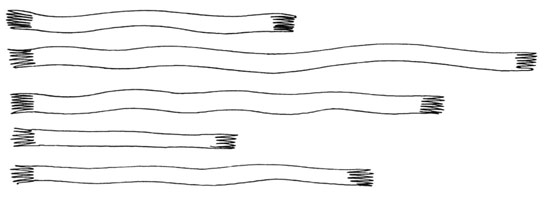 5. Счет до 5. Пошел Волк домой, а идти ему надо через ручеек. Чтобы не замочить ножки, пойдет он по камушкам. Воспитатель показывает цифры, дети их называют, затем раскладывают карточки с цифрами по порядку от 1 до 5. На полу разложены «кочки» (круги) – 5 штук на некотором расстоянии друг от друга. На кругах написаны цифры от 1 до 5. Детям надо перебраться с одного берега на другой по кочкам, называя цифры. Молодцы, цифры вы знаете, а теперь посмотрите на картинки. Назовите сколько предметов изображено на картинках.6. Порядковый счет до 5 Пришел Волк домой, а его игрушки кто-то разбросал. Давайте соберем кубики, красиво расставим на полочке. Воспитатель ставит пять кубиков разного цвета. Дети считают кубики по порядку: первый, второй, третий, четвертый, пятый. Вопросы: - это какой по счету кубик? - второй кубик какого цвета? - какой по счету третий кубик? - пятый кубик какого цвета? 7. Рефлексия Чем мы сегодня занимались? Что вам понравилось больше всего?Цели: раскрыть умение детей устанавливать соответствие между множествами, в определении большего и меньшего количества, умение детей в порядковом счете до 5; определять длину, размер, высоту, называть геометрические фигуры, знания основных цветовых категорий; умение различать части суток: день и ночь, ориентироваться в пространстве.
Материалы и оборудование: картинки Винни-Пуха с различиями, игрушка медведь, счетные палочки и модели пчел на каждого ребенка; рамки-вкладыши с геометрическими фигурами, полоски картона черного и белого цвета разной длины, цветные бочонки разной величины.
ХОД ЗАНЯТИЯ
Знакомство детей с медвежонком Винни-Пухом. Воспитатель показывает три бочонка разной величины: красный - большой, синий -средний и желтый – маленький. Предлагает детям сравнить по величине и соотнести по цвету. Выслушивает ответы детей. 
Воспитатель:
- Ребята, а горшочки пустые! Чем их можно наполнить? А чем любит лакомиться Винни-Пух? (медом). А вот и пчелки! Они целый день трудятся, чтобы получить мед. Летают с цветочка на цветок. Посмотрите, какая у нас поляна. Сколько на ней цветов? (считают до 5).  Выслушивает ответы детей.
- А на каждый цветок села пчелка. Сколько пчелок, посчитайте! Но вот одна пчелка улетела. Чего больше осталось? Пчелок или цветов? (молодцы, цветов).
Дети выкладывают и считают  пчелок на счетных палочках. Выслушиваем ответы детей.
-  Вот пчелки собрали нектар и полетели в свой домик-улей. А в след за ними отправился и наш Винни-Пух. Перед медвежонком две дороги: одна длинная, другая короткая. Ребята, у вас тоже на столах две полоски – дороги. Какая дорожка длиннее? Какого цвета короткая дорожка?
- Нам на пути встретились два дерева. Какое дерево высокое? Под каким деревом стоит улей? (под высоким).
- А пчелки жужжат, беспокоятся. Что случилось? Они не могут попасть внутрь домика. Нужно подобрать ключик. Поможем? Дети за столами подбирают ключ к улею – геометрическую фигуру разного цвета. Спросить у детей, какого цвета ключик у каждого. Какая это геометрическая фигура. Выслушиваем ответы детей.
- Молодцы! Правильно подобрали ключи. Пчелки угостили Винни-Пуха медом и Винни-Пух наполнил свои горшочки медом.
- Что-то наши пчелки притихли, не жужжат. Солнышко спряталось. Пчелки очень устали и легли спать. Когда пчелки спят? Что происходит ночью? Ночь пройдет и наступит что? А что днем мы делаем? Выслушиваем ответы детей.
- А давайте поиграем вместе с Винни-Пухом в прятки. Посадим Винни-Пуха на стул. Завяжем глаза. Один ребенок спрячется перед медвежонком, другой ребенок за медвежонком, третий встает справа, четвертый – слева.
- Ребята, помогите Винни-Пуху, подскажите, кто стоит перед ним? А кто спрятался справа? А кто стоит слева? Молодцы! Хорошо поиграли!
- Винни-Пуху пора возвращаться домой. Давайте попрощаемся. На память он дарит вам свои фотографии. Они одинаковые? А чем отличаются? Выслушиваем ответы детей.
-Давайте прикрепив  фотографии на доску, будем смотреть на них и вспоминать наше приключение!Программные задачи:Обобщить полученные знания. Закрепить умения по всему пройденному материалу: количество и счет в пределах 10; умение сравнивать предметы по величине, ориентировка во времени и в пространстве; различать геометрические фигуры.Развивать восприятие и представления детей через накопление и расширение сенсорного опыта. Развивать наглядно-действенное и наглядно-образное мышление за счет обучения приемам умственных действий (анализ, синтез, сравнение, обобщение, установление причинно-следственных связей).Воспитывать интерес к математике, и желание работать в коллективе.Программное содержание:Закрепить прямой счет в пределах 10, знание цифр в пределах 10, обозначать количество предметов цифрой.Продолжать формировать пространственные представления, умение ориентироваться на листе.Продолжать учить детей при сравнении двух предметов выделять параметр длины, ширины, высоты, использовать в речи слова “длиннее - короче”, “выше - ниже”, “шире - уже”.Закреплять умение различать и называть геометрические фигуры (круг, квадрат, треугольник, куб).Закреплять знания по составу числа.Закрепление знаний по времени суток и отличать их.Развивать логическое мышление, внимание, память.Материалы к занятию:Демонстрационный – лесная полянка с изображением яблок, ежиков, грибов и елочек, набор цифр, геометрические фигуры, домик, золотой ключик, “кочки” с цифрами от 1 до 10, замочек, две полянки, маленькие геометрические фигуры, листы бумаги.Ход урокаВоспитатель: Ой, ребята, к нам в детский сад пришел буратино. Он очень расстороен и просит у нас помощи. Он потерял свой золотой ключик.Буратино: “ Ребята, помогите! Хитрая Лиса Алиса и Кот Базилио похитили Золотой ключик и спрятали его”.Воспитатель: Ну, что ребята, поможем Буратино отыскать Золотой ключик.Дети: Да.Воспитатель: Ну, тогда в путь.Воспитатель: Мы с вами пришли на лесную полянку, давайте рассмотрим ее получше (перед детьми плакат с нарисованной поляной, на которой изображены грибы, яблоки, ежики, ели). Что на ней есть?Дети: Яблоки, ежики, грибы, ели.Воспитатель: Давайте их посчитаем и подберем нужные цифры.Дети считают и подбирают необходимые цифры.Воспитатель: На поляне есть ключик?Дети: Нет.Воспитатель: Тогда нам пора отправляться дальше.Дети двигаются на своих местах.Воспитатель: А впереди болото. Перейти через болото можно только по кочкам, на которых написаны цифры. Идти мы будем в прямом порядке от 1 до 10.Дети шагают по кочкам и считают.Воспитатель: Молодцы, перебрались на другой берег.- Давайте немного отдохнем.- Раз, - подняться, подтянуться,- два – согнуться, разогнуться,- три – в ладоши три хлопка,- головою три кивка,- на четыре – руки шире,- пять – руками помахать,- шесть - на корточки присесть.- А впереди две полянки. Давайте их рассмотрим и сравним.Дети рассматривают предметы на полянах и сравнивают их по величине.Дети: На первой поляне река широкая, а на второй узкая.На первой поляне забор длинный, а на второй короткий и т. д.Воспитатель: Ребята, а на этой поляне есть золотой ключик?Дети: Нет.Воспитатель: Ребята, а на этой полянке нас ждет еще одно задание, что такое «сутки». Я буду читать стихотворение, а вы будете показывать кружок с той частью суток, про которую я читаю.(на первую часть стихотворения дети показывают желтый круг, на вторую частькрасный, на третью – голубой, на четвертую - фиолетовый)«Сутки»Утром солнышко встаёт,Спать ребятам не даёт!- Ну-ка, детки, подымайтесь,Заряжайтесь, умывайтесь,Аккуратно одевайтесьИ за завтрак принимайтесь.В полдень солнышко в зените,У него лучи, как нити,Землю щедро согревают,Всех обедать приглашают.Дальше, дальше день бежит,Нам пословица гласит:- Долог день до вечера, когда делать нечего.Ну, а вечером, ребята,Всё окутает прохлада,Солнцу отдых тоже нуженА ребятам - вкусный ужин.Ночью на небе - луна,Очень строгая она:Наблюдает - все лиУлеглись в постели?Закрывайте глазки,Пусть вам снятся сказки.Закрывайте очиВсем - спокойной ночи!От утра и до утраСутки знает детвора.Воспитатель: Ребята, а теперь я предлагаю вам самостоятельно разложить части суток в правильном порядке.(дети выполняют задание, начиная раскладывать цветные круги слева направо начиная с «утра» и заканчивая «ночью»)Воспитатель: Молодцы, все справились с таким трудным заданием.Воспитатель: Тогда в путь. А впереди дороги нет. Нам нужно вернуться и опять перейти через болото. Но теперь мы будем идти в обратном порядке от 10 до 1.Дети шагают по кочкам и считают в обратном порядке.Воспитатель: ребята, чтоб нам дальше найти дорогу нам нужно выполнить задание. Выложить на листочках геометрические фигуры.Воспитатель: Ребята, дорожка привела нас к дому. В этом домике и спрятан Золотой ключик, но на двери весит замок. Замок откроется, если мы справимся еще с одним заданием.Воспитатель: загадки:- Сколько бубликов в мешокПоложил ты петушок?- Два. Но дедушке дадимИ останется : (один)На пасеке три медвежонкаИграли в прятки у бочонка.Один в бочонок еле влез.А сколько убежали в лес? (два)Четыре зайца шли из школы,Но вдруг на них напали пчелы.Два зайчика спаслись едва,А сколько не успели? (два)Две розы Маша сорвала,В подарок маме принесла.Сорви еще и подариТы мамочке не две, а: (три)Пять щенят в футбол играли,Одного домой позвали -Он в окно глядит, считает,Сколько их теперь играет? (4)Воспитатель: Молодцы, ребята! Посмотрите, замок открылся, а за дверью действительно Золотой ключик. Вы правильно выполнили задания и помогли Буратино найти Золотой ключик. Что вам больше всего понравилось в нашем путешествии? А что вам показалось самым трудным?Реклама от GoogleИсточник: http://doshvozrast.ru/konspekt/matematika47.htmЗанятие: математика (средний возраст) с элементами ТРИЗ Тема: «Путешественники» Математика детям Цель: Закрепить знания детей в количественном и порядковом счете до 5, Знание цифр и узнавание их среди 
других; знание цвета, формы.
Продолжать формировать понятие «между», «рядом с…»…
Развивать системное мышление, внимание, ориентировку в пространстве, 
конструктивные способности.
Воспитывать желание доводить начатое дело до конца.

Методы и приемы: сюрпризный момент,объяснение, показ, беседа, игры: «Что сначала, что потом?», «1,2,3, быстро говори», « Найди фигуру», «Собери Грузовичок»; физминутка «Как же…», рефлексия

Оборудование: набор цифр до 5, набор геометрических фигур (демонстрационный), набор геометрических фигур (индивидуальный),мольберт, доска, иллюстрации (транспорт), схема (грузовичок), конверт

Ход занятия: 1.Дети сидят на стульчиках перед мольбертом. Сюрпризный момент –письмо от друга (персонаж). Беседа о видах транспорта – загадка (сколько видов транспорта перечислялось в загадке?). Классификация (воздушный, наземный…). На мольберте выставляются иллюстрации. Дети отвечают на вопросы воспитателя: (Сколько всего? Какой по счету самолет?, Что между машиной и лодкой?)…
Игра «1,2,3- быстро говори» (понятие «между», «рядом..) Кто сидит между Катей и Владом?…
2.Задание «Цифры перепутались» (Какая цифра первая, последняя, посередине?»)
Игра «Что сначала, что потом?»
3.Подарок от друга (геом. фигуры). Рассматривают, сравнивают.
Игра «1,2,3, к квадрату беги…» (ориентировка в пространстве) 
Выясняют, что друг (персонаж) путешествует по стране Математике. Беседа с воспитателем о том, что нужно знать математику –уметь считать, знать фигуры, цифры.
Физминутка «Как же попасть нам в…»
4.Конструирование «Грузовичок» ( дети собирают модель из геометрических фигур по схеме на доске)
Рефлексия.